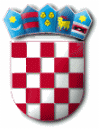 REPUBLIKA HRVATSKA   ZADARSKA ŽUPANIJA   OPĆINA PRIVLAKA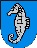        Ivana Pavla II, 46.      23233 PRIVLAKAKLASA: 021-05/21-01/02URBROJ: 2198/28-01-21-1Privlaka, 18. siječnja  2021.g.Sukladno Uputama za postupanje Ministarstva uprave KLASA: 023-01/20-01/114, URBROJ: 515-05-02-01/1-20-1 od 13.ožujka 2020.g. u svezi održavanja sjednica predstavničkih tijela jedinica lokalne i područne (regionalne) samouprave u uvjetima propisanih mjera radi sprečavanja širenja korona virusa  te članak 56. i 41. Poslovnika o radu općinskog vijeća („Službeni glasnik Zadarske županije“ 14/09) i Izmjena i dopuna   Poslovnika  o radu općinskog vijeća (Služeni glasnik Zadarske županije“ 5/18).S a z i v a m36. (tridesetšestu ) sjednicu šestog saziva Općinskog vijeća općine Privlaka koja će se održati 21.siječnja 2021.g.(četvrtak) s početkom u  18,00  sati u multimedijalnoj dvorani osnovne škole  PrivlakaZa sjednicu predlažem sljedeći,Prihvaćanje Zapisnika sa 33. (tridesettreće) Sjednice općinskog vijeća općine Privlaka;Donošenje I izmjena i dopuna Proračuna za 2021.g. i projekcija za 2022.g. i 2023.g.;Donošenje I izmjena i dopuna Plana razvojnih programa općine Privlaka za 2021.g. s projekcijama za 2022.g. i 2023.g.;Donošenje I izmjena i dopuna odluke o izvršenju Proračuna;Donošenje I izmjena i dopuna Programa gradnje komunalne infrastrukture za 2021.g.;Donošenje I izmjena i dopuna Plana upravljanja imovinom Općine Privlaka za 2021.g.;Prihvaćanje analize stanja sustava zaštite i spašavanja na području općine Privlaka za 2020.g.;Razno;Predsjednik:Nikica Begonja